Закон Республики Беларусь от 31 мая 2003 года«Об основах системы профилактики безнадзорности и правонарушений несовершеннолетних»     Статья 14. Специальные     учебно-воспитательные                и лечебно-воспитательные учреждения     К   специальным  учебно-воспитательным  учреждениям   относятсяспециальные        школы    закрытого    типа    и       специальные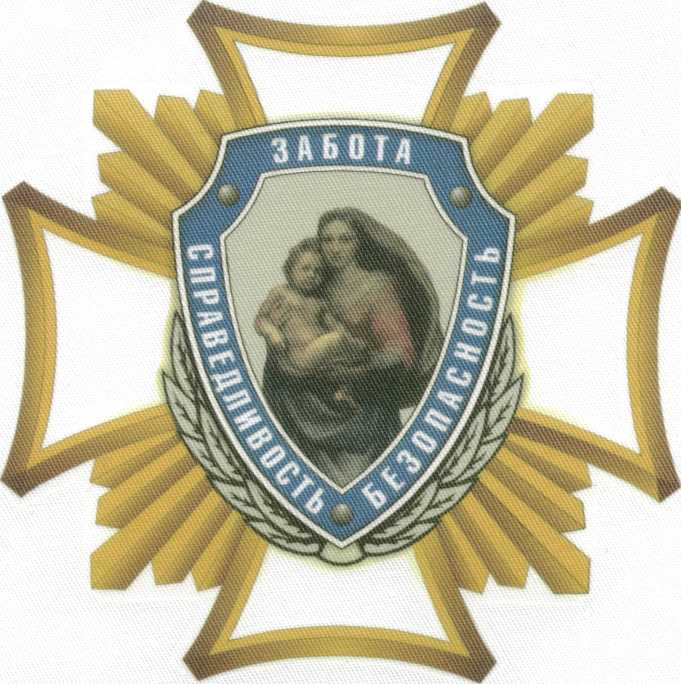 профессионально-технические училища закрытого типа.     К  специальным  лечебно-воспитательным  учреждениям   относятсяспециальные   учреждения  закрытого  типа  для   несовершеннолетних,имеющих  недостатки  физического  или  психического  развития   либозаболевания,   вызывающие  необходимость  их  содержания,   лечения,воспитания и обучения в этих учреждениях.     В  специальные  учебно-воспитательные  и лечебно-воспитательныеучреждения  могут  быть  помещены  несовершеннолетние  в возрасте отодиннадцати  до  восемнадцати  лет,  нуждающиеся  в  особых условияхвоспитания, обучения и содержания, в случаях, если они:     совершили общественно опасные деяния, предусмотренные Уголовнымкодексом  Республики  Беларусь,  но не достигли возраста, с которогонаступает  уголовная  ответственность,  либо вследствие отставания вумственном   развитии,  не  связанного  с  болезненным   психическимрасстройством,  были  не способны сознавать фактический характер илиобщественную опасность своих деяний;     осуждены  с  применением  принудительных  мер   воспитательногохарактера  в  виде  помещения их в специальные учебно-воспитательныеили лечебно-воспитательные учреждения.     Основаниями  для  содержания  несовершеннолетних  в специальныхучебно-воспитательных    или    лечебно-воспитательных   учрежденияхявляются:     решение  суда  -  в  отношении  несовершеннолетних, указанных вабзаце втором части третьей настоящей статьи;     приговор  суда  -  в  отношении несовершеннолетних, указанных вабзаце третьем части третьей настоящей статьи.     Несовершеннолетние    могут    быть   помещены  в   специальныеучебно-воспитательные   или  лечебно-воспитательные  учреждения   додостижения  ими  возраста  восемнадцати  лет, но не более чем на двагода.  Срок их содержания в указанных учреждениях не может превышатьмаксимального  срока  наказания, предусмотренного Уголовным кодексомРеспублики Беларусь за совершенные ими преступления.     В  специальные учебно-воспитательные или лечебно-воспитательныеучреждения  не  могут  быть  помещены  несовершеннолетние,   имеющиезаболевания,   препятствующие  их  содержанию  и  обучению  в   этихучреждениях.  Перечень таких заболеваний утверждается ПравительствомРеспублики Беларусь.     Администрация      специальных    учебно-воспитательных       илечебно-воспитательных учреждений в соответствии с их уставами:     обеспечивает специальные условия содержания несовершеннолетних,включающие    охрану    территории   указанных  учреждений,   личнуюбезопасность  несовершеннолетних  и  их максимальную защищенность отнегативного  влияния,  ограничение  свободного  входа  на территориюуказанных    учреждений    посторонних    лиц,   свободного   выходанесовершеннолетних,    содержащихся    в    указанных   учреждениях,круглосуточный  контроль  за  несовершеннолетними,  в  том  числе вовремя, отведенное для сна;     информирует органы внутренних дел по месту нахождения указанныхучреждений  и  по  месту  жительства несовершеннолетних о случаях ихсамовольного  ухода  и совместно с органами внутренних дел принимаетмеры по их обнаружению и возвращению в указанные учреждения;     направляет  в  комиссии  по  делам  несовершеннолетних по местужительства несовершеннолетних извещения о выпуске несовершеннолетнихиз  указанных  учреждений не позднее чем за один месяц до выпуска, атакже    характеристики    несовершеннолетних    и  рекомендации   онеобходимости    проведения  с  ними  в  дальнейшем   индивидуальнойпрофилактической  работы  и  оказания  им  содействия  в  трудовом ибытовом устройстве;     проводит  личный  досмотр несовершеннолетних, досмотр их вещей,получаемых  и  отправляемых  ими  писем,  посылок  или иных почтовыхсообщений,  осмотр  территории  указанных учреждений, жилых и другихпомещений и находящегося в них имущества в целях выявления и изъятияпредметов,  запрещенных  к  хранению  в указанных учреждениях, о чемсоставляется акт;     осуществляет  функции,  указанные  в  абзацах  втором, третьем,пятом и шестом части второй статьи 13 настоящего Закона;     осуществляет  иные  полномочия по профилактике безнадзорности иправонарушений        несовершеннолетних,            предусмотренныезаконодательством;     подготавливает    совместно    с    комиссиями    по      деламнесовершеннолетних представления в суд по месту нахождения указанныхучреждений по вопросам:     перевода    несовершеннолетних    в    другие       специальныеучебно-воспитательные  или лечебно-воспитательные учреждения в связис  их  возрастом,  состоянием  здоровья,  а  также  в целях созданиянаиболее благоприятных условий для их исправления;     прекращения    пребывания    несовершеннолетних   в   указанныхучреждениях  до истечения установленного судом срока, если они ввидуисправления    не  нуждаются  в  дальнейшем  применении  этой   мерывоспитательного характера;     продления  срока  пребывания  несовершеннолетних  в   указанныхучреждениях в случае необходимости завершения их обучения.     Примерные уставы специального учебно-воспитательного учрежденияи   специального  лечебно-воспитательного  учреждения   утверждаютсяПравительством Республики Беларусь.